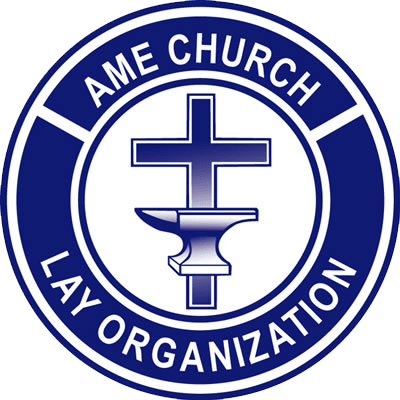 SOUTHEN CALIFORNIA CONFERENCE LAY ORGANIZATIONPRESIDENT’S REPORTLOCAL CHURCH:    LOCAL PRESIDENT:  LOCAL PASTOR:   DATE OF REPORT: NUMBER OF NEW MEMBERS RECRUITED TO LOCAL ORGANIZATION:    TOTAL MEMBERSHIP AT START OF CONFERENCE YEAR:YEAR TO DATE MEMBERSHIP TOTAL:			DATE OF 2020-2021 LAY DAY CELEBRATION   DATE & TIME OF MONTHLY MEETINGS: LIST 2020-2021 ORGANIZATION PROGRAMS / ACTIVITIESPLEASE LIST UP TO TWO BEYOND THE WALLS MINISTRY ACTIVITIES OR PLANS FOR THE REMAINDER OF THIS CONFERENCE YEAR (COLLOBARTIVE ACTIVITIES ENCOURAGED)____________________________________________________________________________________________________________________________________________FAIR SHARE PAYMENT:   